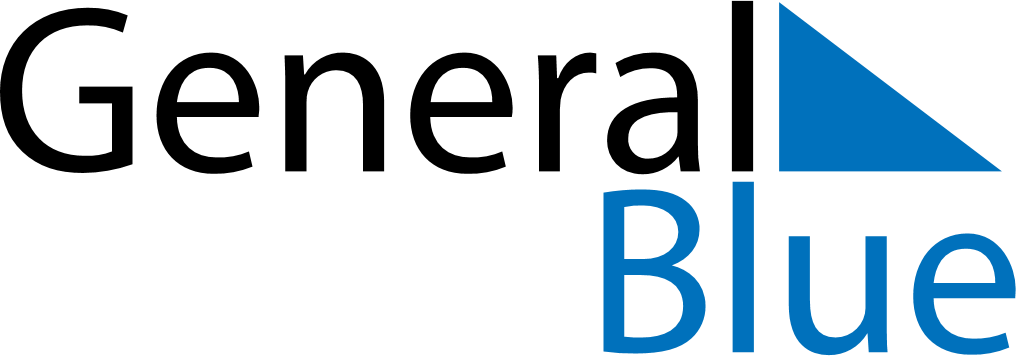 December 2020December 2020December 2020December 2020December 2020December 2020AlbaniaAlbaniaAlbaniaAlbaniaAlbaniaAlbaniaMondayTuesdayWednesdayThursdayFridaySaturdaySunday12345678910111213Youth Day1415161718192021222324252627Christmas EveChristmas Day28293031NOTES